NEPA Coordination Meeting - Agenda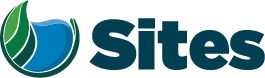 Our Core Values – Safety, Trust and Integrity, Respect for Local Communities, Environmental Stewardship, Shared Responsibility and Shared Benefits, Accountability and Transparency, Proactive Innovation, Diversity and Inclusivity
Our Commitment – To live up to these values in everything we doOur Core Values – Safety, Trust and Integrity, Respect for Local Communities, Environmental Stewardship, Shared Responsibility and Shared Benefits, Accountability and Transparency, Proactive Innovation, Diversity and Inclusivity
Our Commitment – To live up to these values in everything we doOur Core Values – Safety, Trust and Integrity, Respect for Local Communities, Environmental Stewardship, Shared Responsibility and Shared Benefits, Accountability and Transparency, Proactive Innovation, Diversity and Inclusivity
Our Commitment – To live up to these values in everything we doOur Core Values – Safety, Trust and Integrity, Respect for Local Communities, Environmental Stewardship, Shared Responsibility and Shared Benefits, Accountability and Transparency, Proactive Innovation, Diversity and Inclusivity
Our Commitment – To live up to these values in everything we doOur Core Values – Safety, Trust and Integrity, Respect for Local Communities, Environmental Stewardship, Shared Responsibility and Shared Benefits, Accountability and Transparency, Proactive Innovation, Diversity and Inclusivity
Our Commitment – To live up to these values in everything we doOur Core Values – Safety, Trust and Integrity, Respect for Local Communities, Environmental Stewardship, Shared Responsibility and Shared Benefits, Accountability and Transparency, Proactive Innovation, Diversity and Inclusivity
Our Commitment – To live up to these values in everything we doOur Core Values – Safety, Trust and Integrity, Respect for Local Communities, Environmental Stewardship, Shared Responsibility and Shared Benefits, Accountability and Transparency, Proactive Innovation, Diversity and Inclusivity
Our Commitment – To live up to these values in everything we doOur Core Values – Safety, Trust and Integrity, Respect for Local Communities, Environmental Stewardship, Shared Responsibility and Shared Benefits, Accountability and Transparency, Proactive Innovation, Diversity and Inclusivity
Our Commitment – To live up to these values in everything we doMeeting Information:Meeting Information:Meeting Information:Meeting Information:Meeting Information:Meeting Information:Meeting Information:Meeting Information:Date:Location:TeamsTeamsTeamsTeamsStart Time:10:00 10:00 Finish Time:11:00 11:00 11:00 11:00 Purpose:Standing Coordination Meeting for Final EIR/EIS Preparation/ProcessStanding Coordination Meeting for Final EIR/EIS Preparation/ProcessStanding Coordination Meeting for Final EIR/EIS Preparation/ProcessStanding Coordination Meeting for Final EIR/EIS Preparation/ProcessStanding Coordination Meeting for Final EIR/EIS Preparation/ProcessStanding Coordination Meeting for Final EIR/EIS Preparation/ProcessStanding Coordination Meeting for Final EIR/EIS Preparation/ProcessMeeting Participants:Meeting Participants:Meeting Participants:Meeting Participants:Meeting Participants:Meeting Participants:Meeting Participants:Meeting Participants:David Brick, ReclamationAriel Cohen, HDRDavid Brick, ReclamationAriel Cohen, HDRMelissa Dekar, ReclamationAli Forsythe, Sites AuthorityMelissa Dekar, ReclamationAli Forsythe, Sites AuthorityMelissa Dekar, ReclamationAli Forsythe, Sites AuthorityMelissa Harris, ICF Allison Jacobson, ReclamationLaurie Warner Herson, IntegrationMelissa Harris, ICF Allison Jacobson, ReclamationLaurie Warner Herson, IntegrationMelissa Harris, ICF Allison Jacobson, ReclamationLaurie Warner Herson, IntegrationAgenda:Agenda:Agenda:Agenda:Agenda:Agenda:Agenda:Agenda:Discussion TopicDiscussion TopicDiscussion TopicDiscussion TopicDiscussion TopicDiscussion TopicTopic LeaderTime AllottedFinal EIR/EIS StatusWQ and Tribal issues – pencils down 5/31August 2023 - still target for completion of Final EIR/EIS2017 RTCsFinal EIR/EIS StatusWQ and Tribal issues – pencils down 5/31August 2023 - still target for completion of Final EIR/EIS2017 RTCsFinal EIR/EIS StatusWQ and Tribal issues – pencils down 5/31August 2023 - still target for completion of Final EIR/EIS2017 RTCsFinal EIR/EIS StatusWQ and Tribal issues – pencils down 5/31August 2023 - still target for completion of Final EIR/EIS2017 RTCsFinal EIR/EIS StatusWQ and Tribal issues – pencils down 5/31August 2023 - still target for completion of Final EIR/EIS2017 RTCsFinal EIR/EIS StatusWQ and Tribal issues – pencils down 5/31August 2023 - still target for completion of Final EIR/EIS2017 RTCsLaurie10 minSchedule Schedule walk-throughStaff Level Review - Process and Logistics SES and Solicitor submittalConfirm Reclamation DC review stepsSchedule Schedule walk-throughStaff Level Review - Process and Logistics SES and Solicitor submittalConfirm Reclamation DC review stepsSchedule Schedule walk-throughStaff Level Review - Process and Logistics SES and Solicitor submittalConfirm Reclamation DC review stepsSchedule Schedule walk-throughStaff Level Review - Process and Logistics SES and Solicitor submittalConfirm Reclamation DC review stepsSchedule Schedule walk-throughStaff Level Review - Process and Logistics SES and Solicitor submittalConfirm Reclamation DC review stepsSchedule Schedule walk-throughStaff Level Review - Process and Logistics SES and Solicitor submittalConfirm Reclamation DC review stepsMelissa H30 minCAR UpdateCAR UpdateCAR UpdateCAR UpdateCAR UpdateCAR UpdateMelissa D/David10 minAction ItemsAction ItemsAction ItemsAction ItemsAction ItemsAction ItemsAll5 min